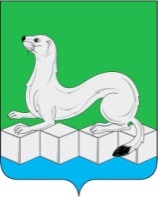 Российская ФедерацияИркутская областьАдминистрацияМуниципального района Усольского районного муниципального образованияПОСТАНОВЛЕНИЕОт 02.04.2020г.			                                      №203р.п.БелореченскийО внесении изменений в  муниципальную программу «Гражданская активность »  на 2020-2025 годы    В связи с корректировкой объёма бюджетных ассигнований на финансовое обеспечение реализации мероприятий муниципальной программы  «Гражданская активность» на 2020-2025 годы, в соответствии  с главой 5 Порядка принятия решений о разработке, формировании, утверждении, реализации и оценки эффективности реализации муниципальных    программ  муниципального  района  Усольского  районного муниципального образования,  утвержденного  постановлением администрации муниципального района  Усольского районного муниципального образования  от 21 февраля 2019 года № 229 (с изменениями от 17 июля 2019 года №708), руководствуясь статьями 6, 22 и 46 Устава Усольского районного муниципального образования, администрация муниципального района Усольского районного муниципального образованияПОСТАНОВЛЯЕТ:          1.Внести следующие изменения в муниципальную программу «Гражданская активность» на 2020-2025 годы, утвержденную постановлением администрации муниципального района Усольского районного  муниципального образования от 01.11.2019г.  № 1106 (в редакции от 10.01.2020 года № 9):          1.1. в  паспорте  муниципальной программы «Гражданская активность»:          1.1.1. графу «Объёмы финансирования муниципальной программы по источникам и срокам» изложить в следующей редакции:             1.1.2 абзац  второй  раздела 6 «Объёмы финансирования муниципальной  программы  по источникам и срокам» изложить в следующей редакции:  «Общий объем финансирования на 2020-2025 годы – 8414,0 тыс. рублей,  в том числе по годам:- 2020 – 1819, 0 тыс. руб.,- 2021 – 1319,0 тыс. руб.,- 2022 – 1319, 0 тыс. руб.,- 2023 – 1319, 0 тыс. руб.,- 2024 – 1319, 0 тыс. руб.,- 2025 – 1319, 0 тыс. руб.,Из них средства  бюджета МР УРМО - 8414,0   тыс. руб.,в том числе по годам:- 2020 – 1819, 0 тыс. руб.,- 2021 – 1319,0 тыс. руб.,- 2022 – 1319, 0 тыс. руб.,- 2023 – 1319, 0 тыс. руб.,- 2024 – 1319, 0 тыс. руб.,- 2025 – 1319, 0 тыс. руб.,           1.2. в  подпрограмме 2 «Взаимодействие с общественностью»:	           1.2.1. в  паспорте  подпрограммы графу «Объемы финансирования подпрограммы по источникам и срокам» изложить в следующей редакции:           1.2.2. абзац  второй  раздела  6   «Объёмы    финансирования        по источникам и срокам» изложить в следующей редакции:         «Общий объем финансирования  подпрограммы «Взаимодействие с общественностью» на 2020-2025 годы составляет     6800,0   тыс. руб.,в том числе по годам:- 2020 – 1550, 0 тыс. руб.,- 2021 –1050,0 тыс. руб.,- 2022 – 1050, 0 тыс. руб.,- 2023 – 1050, 0 тыс. руб.,- 2024 – 1050, 0 тыс. руб.,- 2025 – 1050, 0 тыс. руб.,Из них средства  бюджета МР УРМО - 6800,0   тыс. руб.,в том числе по годам:- 2020 – 1550, 0 тыс. руб.,- 2021 –1050,0 тыс. руб.,- 2022 – 1050, 0 тыс. руб.,- 2023 – 1050, 0 тыс. руб.,- 2024 – 1050, 0 тыс. руб.,- 2025 – 1050, 0 тыс. руб.,           1.3.приложения 3,4,5  к  муниципальной программе изложить в новой редакции (прилагаются).           2. Комитету по экономике и финансам администрации муниципального района Усольского районного муниципального образования (Н.А.Касимовская) предусмотреть финансирование мероприятий муниципальной программы с учётом внесённых изменений.           3.Отделу по организационной работе администрации муниципального района Усольского районного муниципального образования (С.В. Пономарева) опубликовать настоящее постановление в сетевом издании «Официальный сайт Усольского  района» в информационно-телекоммуникационной сети «Интернет» (www.usolie-raion.ru) и в газете «Официальный вестник Усольского района»     4.Настоящее постановление  вступает в силу после  дня его официального опубликования.          5.  Контроль  за исполнением настоящего постановления возложить на первого заместителя мэра  Дубенкову И.М.Мэр муниципального районаУсольского районного муниципального образования 	               В.И. Матюха Приложение № 5к  Муниципальной программе «Гражданская активность», утвержденной постановлением администрации муниципального района Усольского районного муниципального образованияот 02.04.2020г. №203 Обоснование затрат по мероприятиям муниципальной программы                                                                                                                  Приложение № 3к  Муниципальной программе «Гражданская активность», утвержденной постановлением администрации муниципального района Усольского районного муниципального образованияот 02.04.2020г. №203 Ресурсное обеспечение реализации муниципальной программы «Гражданская активность»за счет средств бюджета муниципального района Усольского районного муниципального образованияПриложение № 4к  Муниципальной программе «Гражданская активность», утвержденной постановлением администрации муниципального района Усольского районного муниципального образованияот 02.04.2020г. №203 Прогнозная (справочная) оценка ресурсного обеспечения реализации муниципальной программы за счет всех источников финансирования       «Гражданская активность»_______(наименование муниципальной программы)Объемы финансирования муниципальной программы по источникам и срокамОбщий объем финансирования  на 2020-2025 годы составляет     8414,0   тыс. руб.,в том числе по годам:- 2020 – 1819, 0 тыс. руб.,- 2021 – 1319,0 тыс. руб.,- 2022 – 1319, 0 тыс. руб.,- 2023 – 1319, 0 тыс. руб.,- 2024 – 1319, 0 тыс. руб.,- 2025 – 1319, 0 тыс. руб.,Из них средства  бюджета МР УРМО - 8414,0   тыс. руб.,в том числе по годам:- 2020 – 1819, 0 тыс. руб.,- 2021 – 1319,0 тыс. руб.,- 2022 – 1319, 0 тыс. руб.,- 2023 – 1319, 0 тыс. руб.,- 2024 – 1319, 0 тыс. руб.,- 2025 – 1319, 0 тыс. руб.,Объемы финансирования подпрограммы по источникам и срокамОбщий объем финансирования  подпрограммы «Взаимодействие с общественностью» на 2020-2025 годы составляет     6800,0   тыс. руб.,в том числе по годам:- 2020 – 1550, 0 тыс. руб.,- 2021 –1050,0 тыс. руб.,- 2022 – 1050, 0 тыс. руб.,- 2023 – 1050, 0 тыс. руб.,- 2024 – 1050, 0 тыс. руб.,- 2025 – 1050, 0 тыс. руб.,Из них средства  бюджета МР УРМО - 6800,0   тыс. руб.,в том числе по годам:- 2020 – 1550, 0 тыс. руб.,- 2021 –1050,0 тыс. руб.,- 2022 – 1050, 0 тыс. руб.,- 2023 – 1050, 0 тыс. руб.,- 2024 – 1050, 0 тыс. руб.,- 2025 – 1050, 0 тыс. руб.,                                                                                                                                      № п\пНаименование мероприятияРасчет затрат (с пояснениями)Нормативная ссылка1Проведение районного туристического слета для людей старшего поколенияПодарки участникам по цене 500 руб.  на 30 команд, всего 15000 руб.ФЗ от 05.04.2013  № 44-ФЗ;коммерческие предложения;  контракты1Проведение районного туристического слета для людей старшего поколенияПитание 4250 руб.ФЗ от 05.04.2013  № 44-ФЗ;коммерческие предложения;  контракты1Проведение районного туристического слета для людей старшего поколенияГрамоты  30 шт. по 25 руб. всего  750 руб. ФЗ от 05.04.2013  № 44-ФЗ;коммерческие предложения;  контракты2Проведение «Дня Матери»Подарки  многодетным матерям   по 500 руб. 16 шт., всего  8 тыс. руб.ФЗ от 05.04.2013  № 44-ФЗ;НПА администрацииконтракты 2Проведение «Дня Матери»Питание 2 тыс. руб.ФЗ от 05.04.2013  № 44-ФЗ;НПА администрацииконтракты 3Проведение «Дня пожилого человека»Подарки участникам мероприятия 500 руб.40 шт. всего 20 тыс. руб. ФЗ от 05.04.2013  № 44-ФЗ;НПА администрацииконтракты3Проведение «Дня пожилого человека»Питание 39 тыс. руб. ФЗ от 05.04.2013  № 44-ФЗ;НПА администрацииконтракты4Проведение Фестиваля хоровых ветеранских коллективовПодарки участникам фестиваля по 500 руб. 20 шт. на сумму 10 тыс. руб.ФЗ от 05.04.2013  № 44-ФЗ;коммерческие предложения;  контракты;  НПА администрации5Чествование юбиляров – ветеранов ВОВ и долгожителей Усольского районаподарки юбилярам и долгожителям района по 500 руб. 180 шт. всего 90 тыс. руб.ФЗ от 05.04.2013  № 44-ФЗ;коммерческие предложения;  контракты6Проведение мероприятий в связи с Днями воинской Славы (победными днями) РоссииБанкетное обслуживание 18 тыс. руб.ФЗ от 05.04.2013  № 44-ФЗ;коммерческие предложения;  контракты6Проведение мероприятий в связи с Днями воинской Славы (победными днями) РоссииПодарки  по 500 руб. 4 шт. всего 2 тыс. руб.ФЗ от 05.04.2013  № 44-ФЗ;коммерческие предложения;  контракты7«Вахта Памяти»Подарки ветеранам-участникам  ВОВ,  жителям блокадного Ленинграда по 500 рублей 16 шт. всего 8 000 руб.ФЗ от 05.04.2013  № 44-ФЗ;коммерческие предложения;  контракты7«Вахта Памяти»Цветы (гвоздика)   по 50 руб. 48 шт. всего 2500 руб. контракт7«Вахта Памяти»Подарки участникам соревнований, посвященным юбилейному году Победы:Соревнования групп здоровья;-скандинавская ходьба;Марафон оздоровительных гимнастик по 500 руб.  29 шт. всего 14500 руб.ФЗ от 05.04.2013  № 44-ФЗ;коммерческие предложения;  контракты8Оформление подписки на СМИ в первичные Советы ветерановОформление газеты «Ветеран» для первичных советов ветеранов района 35 тысяч рублей.ФЗ от 05.04.2013  № 44-ФЗ;Контракт.9Гранты на поддержку общественных инициатив граждан, проживающих на территории Усольского районного муниципального образованияВыделение грантов:15 грантов по 100 тыс. руб.  НПАадминистрации10Проведение гражданского форума Усольского районаПодарки 5 тыс. руб. по цене 500 руб. 10 шт. всего 5 тыс. руб.ФЗ от 05.04.2013  № 44-ФЗ;Контракт.НПА администрации10Проведение гражданского форума Усольского районаПитание 5 тыс. руб. ФЗ от 05.04.2013  № 44-ФЗ;Контракт.НПА администрации10Проведение гражданского форума Усольского районаКанцелярия 15 тыс. руб. ФЗ от 05.04.2013  № 44-ФЗ;Контракт.НПА администрации11Проведение «круглых столов» семинаров для  представителей общественности (ТОС)  Подарки 5 тыс. руб. по цене 500 руб. 10 шт. всего 5 тыс. руб.ФЗ от 05.04.2013  № 44-ФЗ;Контракт.НПА администрации11Проведение «круглых столов» семинаров для  представителей общественности (ТОС)  Питание 5 тыс. руб. ФЗ от 05.04.2013  № 44-ФЗ;Контракт.НПА администрации11Проведение «круглых столов» семинаров для  представителей общественности (ТОС)  Канцелярия 15 тыс. руб. ФЗ от 05.04.2013  № 44-ФЗ;Контракт.НПА администрацииНаименование программы, подпрограммы, ведомственной целевой программы, основного мероприятия, мероприятияисполнительРасходы 
(тыс. руб.), годыРасходы 
(тыс. руб.), годыРасходы 
(тыс. руб.), годыРасходы 
(тыс. руб.), годыРасходы 
(тыс. руб.), годыРасходы 
(тыс. руб.), годыРасходы 
(тыс. руб.), годыНаименование программы, подпрограммы, ведомственной целевой программы, основного мероприятия, мероприятияисполнитель202020212022202320242025всего123456789Муниципальная программа «Гражданская активность»Всего, в том числе:1819,01319,01319,01319,01319,01319,08414,0Муниципальная программа «Гражданская активность»ответственный исполнитель программыАдминистрация муниципального района Усольского районного муниципального образования1819,01319,01319,01319,01319,01319,08414,0Муниципальная программа «Гражданская активность»Соисполнитель 1: Отдел по развитию физкультуры, спорта и туризма администрации муниципального района Усольского районного муниципального образования.0000000Муниципальная программа «Гражданская активность»Соисполнитель 2: Отдел культуры и молодежной политики администрации муниципального района Усольского районного муниципального образования. 0000000Муниципальная программа «Гражданская активность»Участник 1: Усольский районный Совет ветеранов (пенсионеров) войны, труда, Вооруженных Сил и правоохранительных органов;0000000Муниципальная программа «Гражданская активность»Участник 2: Администрации городских и сельских поселений;0000000Муниципальная программа «Гражданская активность»Участник 3: Советы ветеранов городских и сельских поселений.0000000Муниципальная программа «Гражданская активность»Участник 4: Общественные организации Усольского района0000000Муниципальная программа «Гражданская активность»Участник 5: Территориально-общественные организации (ТОСы) Усольского района0000000Подпрограмма 1«Старшее поколение»всего, в том числе:269,0269,0269,0269,0269,0269,01614,0Подпрограмма 1«Старшее поколение»ответственный исполнитель  подпрограммы Администрация муниципального района Усольского районного муниципального образования;269,0269,0269,0269,0269,0269,01614,0Подпрограмма 1«Старшее поколение»Соисполнитель 1: Отдел по развитию физкультуры, спорта и туризма администрации муниципального района Усольского районного муниципального образования.0000000Подпрограмма 1«Старшее поколение»Соисполнитель 2: Отдел культуры и молодежной политики администрации муниципального района Усольского районного муниципального образования. 0000000Подпрограмма 1«Старшее поколение»Участник 1: Усольский районный Совет ветеранов (пенсионеров) войны, труда, Вооруженных Сил и правоохранительных органов;0000000Подпрограмма 1«Старшее поколение»Участник 2: Администрации городских и сельских поселений;0000000Подпрограмма 1«Старшее поколение»Участник 3: Советы ветеранов городских и сельских поселений.00000001.1 Проведение районного туристического слета для людей старшего поколенияОтветственный исполнитель: Администрация муниципального района Усольского районного муниципального образования20,020,020,020,020,020,0120,01.1 Проведение районного туристического слета для людей старшего поколенияСоисполнитель 1: Отдел по развитию физкультуры, спорта и туризма администрации муниципального района Усольского районного муниципального образования.1.1 Проведение районного туристического слета для людей старшего поколенияСоисполнитель 2: Отдел культуры и молодежной политики администрации муниципального района Усольского районного муниципального образования. 00000001.1 Проведение районного туристического слета для людей старшего поколенияУчастник 1: Усольский районный Совет ветеранов (пенсионеров) войны, труда, Вооруженных Сил и правоохранительных органов;00000001.1 Проведение районного туристического слета для людей старшего поколенияУчастник 2: Администрации городских и сельских поселений;00000001.1 Проведение районного туристического слета для людей старшего поколенияУчастник 3: Советы ветеранов городских и сельских поселений.00000001.2 Проведение «Дня Матери»Ответственный исполнитель: Администрация муниципального района Усольского районного муниципального образования10,010,010,010,010,010,060,01.2 Проведение «Дня Матери»Соисполнитель 2: Отдел культуры и молодежной политики администрации муниципального района Усольского районного муниципального образования.00000001.2 Проведение «Дня Матери»Участник 1: Усольский районный Совет ветеранов (пенсионеров) войны, труда, Вооруженных Сил и правоохранительных органов;00000001.2 Проведение «Дня Матери»Участник 3: Советы ветеранов городских и сельских поселений.00000001.3 Проведение «Дня пожилого человека»Ответственный исполнитель: Администрация муниципального района Усольского районного муниципального образования59,059,059,059,059,059,0354,01.3 Проведение «Дня пожилого человека»Соисполнитель 2: Отдел культуры и молодежной политики администрации муниципального района Усольского районного муниципального образования.00000001.3 Проведение «Дня пожилого человека»Участник 1: Усольский районный Совет ветеранов (пенсионеров) войны, труда, Вооруженных Сил и правоохранительных органов;00000001.3 Проведение «Дня пожилого человека»Участник 2: Администрации городских и сельских поселений;00000001.3 Проведение «Дня пожилого человека»Участник 3: Советы ветеранов городских и сельских поселений.00000001.4 Проведение Фестиваля хоровых ветеранских коллективовОтветственный исполнитель: Администрация муниципального района Усольского районного муниципального образования;10,010,010,010,010,010,060,01.4 Проведение Фестиваля хоровых ветеранских коллективовСоисполнитель 2: Отдел культуры и молодежной политики администрации муниципального района Усольского районного муниципального образования.00000001.4 Проведение Фестиваля хоровых ветеранских коллективовУчастник 1: Усольский районный Совет ветеранов (пенсионеров) войны, труда, Вооруженных Сил и правоохранительных органов;00000001.4 Проведение Фестиваля хоровых ветеранских коллективовУчастник 2: Администрации городских и сельских поселений;00000001.4 Проведение Фестиваля хоровых ветеранских коллективовУчастник 3: Советы ветеранов городских и сельских поселений.00000001.5 Чествование юбиляров – ветеранов ВОВ и долгожителей Усольского районаОтветственный исполнитель: Администрация муниципального района Усольского районного муниципального района90,090,090,090,090,090,0540,01.5 Чествование юбиляров – ветеранов ВОВ и долгожителей Усольского районаУчастник 1: Усольский районный Совет ветеранов (пенсионеров) войны, труда, Вооруженных Сил и правоохранительных органов;00000001.5 Чествование юбиляров – ветеранов ВОВ и долгожителей Усольского районаУчастник 2: Администрации городских и сельских поселений;00000001.5 Чествование юбиляров – ветеранов ВОВ и долгожителей Усольского районаУчастник 3: Советы ветеранов городских и сельских поселений.00000001.6 Проведение мероприятий в связи с Днями воинской Славы (победными днями) РоссииОтветственный исполнитель : Администрация муниципального района Усольского районного муниципального района20,020,020,020,020,020,0120,01.6 Проведение мероприятий в связи с Днями воинской Славы (победными днями) РоссииУчастник 1: Усольский районный Совет ветеранов (пенсионеров) войны, труда, Вооруженных Сил и правоохранительных органов;00000001.6 Проведение мероприятий в связи с Днями воинской Славы (победными днями) РоссииУчастник 2: Администрации городских и сельских поселений;00000001.6 Проведение мероприятий в связи с Днями воинской Славы (победными днями) РоссииУчастник 3: Советы ветеранов городских и сельских поселений.00000001.7 «Вахта Памяти»Ответственный исполнитель : Администрация муниципального района Усольского районного муниципального района25,025,025,025,025,025,0150,01.7 «Вахта Памяти»Участник 1: Усольский районный Совет ветеранов (пенсионеров) войны, труда, Вооруженных Сил и правоохранительных органов;00000001.7 «Вахта Памяти»Участник 2: Администрации городских и сельских поселений;00000001.7 «Вахта Памяти»Участник 3: Советы ветеранов городских и сельских поселений.00000001.8 Оформление подписки на СМИ в первичные Советы ветерановОтветственный исполнитель : Администрация муниципального района Усольского районного муниципального района35,035,035,035,035,035,0210,01.9 Информационное сопровождение и поддержка в СМИ мероприятий  подпрограммыОтветственный исполнитель: Администрация муниципального района Усольского районного муниципального района0000000Подпрограмма 2«Взаимодействие с общественностью»Всего в том числе:1550,01050,01050,01050,01050,01050,06800,0Подпрограмма 2«Взаимодействие с общественностью»Ответственный исполнитель : Администрация муниципального района Усольского районного муниципального района1550,01050,01050,01050,01050,01050,06800,0Подпрограмма 2«Взаимодействие с общественностью»Соисполнитель 2: Отдел культуры и молодежной политики администрации муниципального района Усольского районного муниципального образования.0000000Подпрограмма 2«Взаимодействие с общественностью»Участник 1: Усольский районный Совет ветеранов (пенсионеров) войны, труда, Вооруженных Сил и правоохранительных органов;0000000Подпрограмма 2«Взаимодействие с общественностью»Участник 2: Администрации городских и сельских поселений;0000000Подпрограмма 2«Взаимодействие с общественностью»Участник 3: Советы ветеранов городских и сельских поселений.0000000Подпрограмма 2«Взаимодействие с общественностью»Участник 4: Общественные организации Усольского района0000000Подпрограмма 2«Взаимодействие с общественностью»Участник 5: Территориально-общественные организации (ТОСы) Усольского района0000000Гранты на поддержку общественных инициатив граждан, проживающих на территории Усольского районного муниципального образованияответственный исполнитель: подпрограмм Администрация муниципального района Усольского районного муниципального образования;1500,01000,01000,01000,01000,01000,06500,0Гранты на поддержку общественных инициатив граждан, проживающих на территории Усольского районного муниципального образованияУчастник 4: Общественные организации Усольского района0000000Гранты на поддержку общественных инициатив граждан, проживающих на территории Усольского районного муниципального образованияУчастник 5: Территориально-общественные организации (ТОСы) Усольского района00000002.2 Проведение Гражданского форума Усольского районаОтветственный исполнитель: Администрация муниципального района Усольского районного муниципального образования;25,025,025,025,025,025,0150,02.2 Проведение Гражданского форума Усольского районаСоисполнитель 2: Отдел культуры и молодежной политики администрации муниципального района Усольского районного муниципального образования00000002.2 Проведение Гражданского форума Усольского районаУчастник 1: Усольский районный Совет ветеранов (пенсионеров) войны, труда, Вооруженных Сил и правоохранительных органов;00000002.2 Проведение Гражданского форума Усольского районаУчастник 4: Общественные организации Усольского района2.2 Проведение Гражданского форума Усольского районаУчастник 5: Территориально-общественные организации (ТОСы) Усольского района2.3 Проведение «круглых столов» семинаров для  представителей общественности ТОС  Ответственный исполнитель: Администрация муниципального района Усольского районного муниципального образования;25,025,025,025,025,025,0150,02.3 Проведение «круглых столов» семинаров для  представителей общественности ТОС  Участник 5: Территориально-общественные организации (ТОСы) Усольского района00000002.4  Информационное сопровождение и поддержка в СМИ мероприятий  подпрограммыОтветственный исполнитель: Администрация муниципального района Усольского районного муниципального образования;0000000№п/пНаименование муниципальной программы, подпрограммы, основного мероприятия, мероприятияИсточник финансированияРасходы (тыс. руб.), годыРасходы (тыс. руб.), годыРасходы (тыс. руб.), годыРасходы (тыс. руб.), годыРасходы (тыс. руб.), годыРасходы (тыс. руб.), годыРасходы (тыс. руб.), годыРасходы (тыс. руб.), годыРасходы (тыс. руб.), годыРасходы (тыс. руб.), годы№п/пНаименование муниципальной программы, подпрограммы, основного мероприятия, мероприятияИсточник финансирования202020212021202220232024202420242025всего12345567888910 Программа «Гражданская активность»всего1819,01819,01319,01319,01319,01319,01319,01319,01319,08414,0 Программа «Гражданская активность»федеральный бюджет0000000000 Программа «Гражданская активность»областной бюджет0000000000 Программа «Гражданская активность»местный бюджет 1819,01819,01319,01319,01319,01319,01319,01319,01319,08414,0 Программа «Гражданская активность»иные источники 00000000001.Подпрограмма «Старшее поколение»всего269,0269,0269,0269,0269,0269,0269,0269,0269,01614,01.Подпрограмма «Старшее поколение»федеральный бюджет00000000001.Подпрограмма «Старшее поколение»областной бюджет00000000001.Подпрограмма «Старшее поколение»местный бюджет 269,0269,0269,0269,0269,0269,0269,0269,0269,01614,01.Подпрограмма «Старшее поколение»иные источники 1.1.Проведение районноготуристического слета для людей старшего поколения» всего20,020,020,020,020,020,020,020,020,0120,01.1.Проведение районноготуристического слета для людей старшего поколения» федеральный бюджет00000000001.1.Проведение районноготуристического слета для людей старшего поколения» областной бюджет00000000001.1.Проведение районноготуристического слета для людей старшего поколения» местный бюджет 20,020,020,020,020,020,020,020,020,0120,01.1.Проведение районноготуристического слета для людей старшего поколения» иные источники 00000000001.2Проведение мероприятия «День матери»всего10,010,010,010,010,010,010,010,010,060,01.2Проведение мероприятия «День матери»федеральный бюджет00000000001.2Проведение мероприятия «День матери»областной бюджет00000000001.2Проведение мероприятия «День матери»местный бюджет 10,010,010,010,010,010,010,010,010,060,01.2Проведение мероприятия «День матери»иные источники 00000000001.3Проведение мероприятия «День пожилого человека»всего59,059,059,059,059,059,059,059,059,0354,01.3Проведение мероприятия «День пожилого человека»федеральный бюджет00000000001.3Проведение мероприятия «День пожилого человека»областной бюджет00000000001.3Проведение мероприятия «День пожилого человека»местный бюджет 59,059,059,059,059,059,059,059,059,0354,01.3Проведение мероприятия «День пожилого человека»иные источники 00000000001.4.Проведение фестиваля хоровых ветеранских коллективоввсего10,010,010,010,010,010,010,010,010,060,01.4.Проведение фестиваля хоровых ветеранских коллективовфедеральный бюджет00000000001.4.Проведение фестиваля хоровых ветеранских коллективовобластной бюджет00000000001.4.Проведение фестиваля хоровых ветеранских коллективовместный бюджет 10,010,010,010,010,010,010,010,010,060,01.4.Проведение фестиваля хоровых ветеранских коллективовиные источники 00000000001.5Чествование юбиляров-ветеранов ВОВ о долгожителей Усольского районавсего90,090,090,090,090,090,090,090,090,0540,01.5Чествование юбиляров-ветеранов ВОВ о долгожителей Усольского районафедеральный бюджет00000000001.5Чествование юбиляров-ветеранов ВОВ о долгожителей Усольского районаобластной бюджет000000001.5Чествование юбиляров-ветеранов ВОВ о долгожителей Усольского районаместный бюджет 90,090,090,090,090,090,090,090,090,0540,01.5Чествование юбиляров-ветеранов ВОВ о долгожителей Усольского районаиные источники 00000000001.6.Проведение мероприятий в связи с днями воинской славы  (победными днями) Россиивсего20,020,020,020,020,020,020,020,020,0120,01.6.Проведение мероприятий в связи с днями воинской славы  (победными днями) Россиифедеральный бюджет00000000001.6.Проведение мероприятий в связи с днями воинской славы  (победными днями) Россииобластной бюджет00000000001.6.Проведение мероприятий в связи с днями воинской славы  (победными днями) Россииместный бюджет 20,020,020,020,020,020,020,020,020,0120,01.6.Проведение мероприятий в связи с днями воинской славы  (победными днями) Россиииные источники 00000000001.7.«Вахта памяти»всего25,025,025,025,025,025,025,025,025,0150,01.7.«Вахта памяти»федеральный бюджет00000000001.7.«Вахта памяти»областной бюджет00000000001.7.«Вахта памяти»местный бюджет 25,025,025,025,025,025,025,025,025,0150,01.7.«Вахта памяти»иные источники 00000000001.8.Оформление подписки на СМИ в первичные Советы ветерановвсего35,035,035,035,035,035,035,035,035,0210,01.8.Оформление подписки на СМИ в первичные Советы ветерановфедеральный бюджет00000000001.8.Оформление подписки на СМИ в первичные Советы ветерановобластной бюджет00000000001.8.Оформление подписки на СМИ в первичные Советы ветерановместный бюджет 35,035,035,035,035,035,035,035,035,0210,01.8.Оформление подписки на СМИ в первичные Советы ветерановиные источники 00000000001.9.Информационное сопровождение и поддержка в СМИ мероприятий подпрограммывсего00000000001.9.Информационное сопровождение и поддержка в СМИ мероприятий подпрограммыфедеральный бюджет00000000001.9.Информационное сопровождение и поддержка в СМИ мероприятий подпрограммыобластной бюджет00000000001.9.Информационное сопровождение и поддержка в СМИ мероприятий подпрограммыместный бюджет 00000000001.9.Информационное сопровождение и поддержка в СМИ мероприятий подпрограммыиные источники 00000000002Подпрограмма «Взаимодействие с общественностью»всего1550,01550,01050,01050,01050,01050,01050,01050,01050,06800,02Подпрограмма «Взаимодействие с общественностью»федеральный бюджет00000000002Подпрограмма «Взаимодействие с общественностью»областной бюджет00000000002Подпрограмма «Взаимодействие с общественностью»местный бюджет 1550,01550,01050,01050,01050,01050,01050,01050,01050,06800,02Подпрограмма «Взаимодействие с общественностью»иные источники 00000000002.1Гранты на поддержку общественных инициатив граждан, проживающих на территории Усольского районного муниципального образованиявсего1500,01500,01000,01000,01000,01000,01000,01000,01000,06500,02.1Гранты на поддержку общественных инициатив граждан, проживающих на территории Усольского районного муниципального образованияфедеральный бюджет00000000002.1Гранты на поддержку общественных инициатив граждан, проживающих на территории Усольского районного муниципального образованияобластной бюджет00000000002.1Гранты на поддержку общественных инициатив граждан, проживающих на территории Усольского районного муниципального образованияместный бюджет 1500,01500,01000,01000,01000,01000,01000,01000,01000,06500,02.1Гранты на поддержку общественных инициатив граждан, проживающих на территории Усольского районного муниципального образованияиные источники 00000000002.2Проведение Гражданского форума Усольского районавсего25,025,025,025,025,025,025,025,025,0150,02.2Проведение Гражданского форума Усольского районафедеральный бюджет00000000002.2Проведение Гражданского форума Усольского районаобластной бюджет00000000002.2Проведение Гражданского форума Усольского районаместный бюджет 25,025,025,025,025,025,025,025,025,0150,02.2Проведение Гражданского форума Усольского районаиные источники 00000000002.3Проведение круглых столов , семинаров для представителей общественности ТОС»всего25,025,025,025,025,025,025,025,025,0150,02.3Проведение круглых столов , семинаров для представителей общественности ТОС»федеральный бюджет00000000002.3Проведение круглых столов , семинаров для представителей общественности ТОС»областной бюджет00000000002.3Проведение круглых столов , семинаров для представителей общественности ТОС»местный бюджет 25,025,025,025,025,025,025,025,025,0150,02.3Проведение круглых столов , семинаров для представителей общественности ТОС»иные источники 00000000002.4.Информационное сопровождение и поддержка в СМИ мероприятий подпрограммывсего00000000002.4.Информационное сопровождение и поддержка в СМИ мероприятий подпрограммыфедеральный бюджет00000000002.4.Информационное сопровождение и поддержка в СМИ мероприятий подпрограммыобластной бюджет00000000002.4.Информационное сопровождение и поддержка в СМИ мероприятий подпрограммыместный бюджет 00000000002.4.Информационное сопровождение и поддержка в СМИ мероприятий подпрограммыиные источники 0000000000